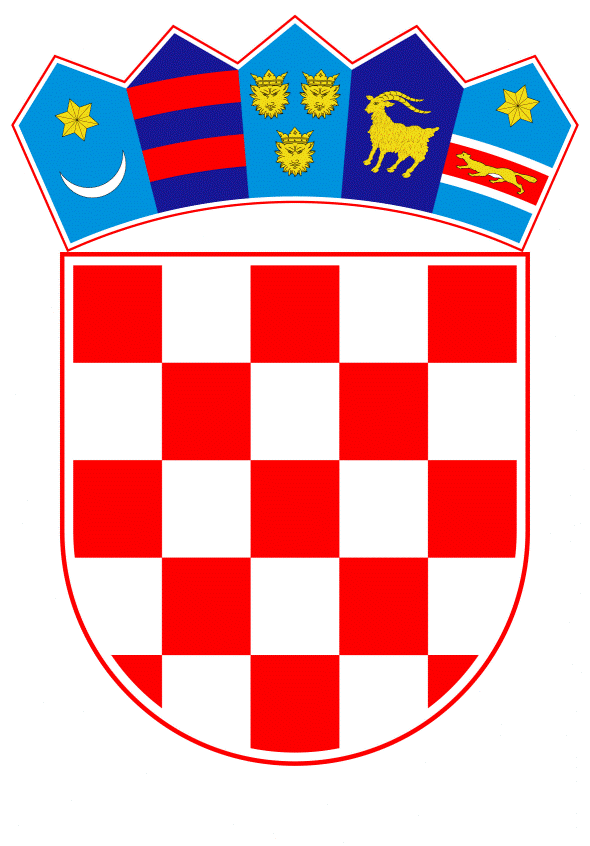 VLADA REPUBLIKE HRVATSKE	Zagreb, 25. ožujka 2021.PREDLAGATELJ:	Ministarstvo gospodarstva i održivog razvojaPREDMET: Prijedlog odluke o izmjenama i dopunama Odluke o osnivanju Inovacijskog vijeća za industriju Republike HrvatskeBanski dvori | Trg Sv. Marka 2  | 10000 Zagreb | tel. 01 4569 222 | vlada.gov.hr Na temelju članka 24. stavka 3. Zakona o Vladi Republike Hrvatske (»Narodne novine«, br. 150/11, 119/14, 93/16 i 116/18), a u vezi sa Strategijom poticanja inovacija Republike Hrvatske 2014. – 2020. (»Narodne novine«, broj 153/14) i Strategijom pametne specijalizacije Republike Hrvatske za razdoblje od 2016. do 2020. godine (»Narodne novine«, broj 32/16), Vlada Republike Hrvatske je na sjednici održanoj ___________ godine donijelaODLUKUo izmjenama i dopunama Odluke o osnivanju Inovacijskog vijeća za industriju Republike HrvatskeI.U Odluci o osnivanju Inovacijskog vijeća za industriju Republike Hrvatske („Narodne novine“, br. 129/17., 36/19. i 25/20.), u točki VI. podtočke 1. do 6. mijenjaju se i glase:„1.	Nataša Mikuš Žigman, Ministarstvo gospodarstva i održivog razvoja, predsjednica Vijeća2.	dr. sc. Hrvoje Meštrić, Ministarstvo znanosti i obrazovanja3.	mr. sc. Josip Salapić, Ministarstvo pravosuđa i uprave4.	Zvonimir Novak, Ministarstvo gospodarstva i održivog razvoja5.	Marija Knežević Kajari, Ministarstvo rada, mirovinskoga sustava, obitelji i socijalne olitike6.	Luka Novosel, Ministarstvo regionalnoga razvoja i fondova Europske unije“.	Podtočka 8. mijenja se i glasi: „8.	Zdravko Tušek, Ministarstvo poljoprivrede“.	Podtočka 14. mijenja se i glasi:„14.	 akademik Dario Vretenar, Hrvatska zaklada za znanost“.	Podtočka 18. mijenja se i glasi:„18.	 prof. dr. sc. Miljenko Šimpraga, Udruga inovatora Hrvatske“.	Iza podtočke 20. dodaje se podtočka 21. koja glasi:„21.	 Bojan Batinić, Ministarstvo gospodarstva i održivog razvoja“..II.U točki VII. podtočke 2. do 4. mijenjaju se i glase:„2.	Diana Krčmar, Ministarstvo gospodarstva i održivog razvoja3.	Želimir Kramarić, Ministarstvo znanosti i obrazovanja4.	Irena Bačelić, Ministarstvo rada, mirovinskoga sustava, obitelji i socijalne politike“.	Podtočke 6. do 9. mijenjaju se i glase:„6.	Ivana Šturlić, Ministarstvo financija7.	Ivan Lakoš, Ministarstvo pravosuđa i uprave8.	Sandra Zokić, Ministarstvo poljoprivrede9.	Matea Radić, Središnja agencija za financiranje i ugovaranje programa i projekata Europske unije“.	Podtočka 13. mijenja se i glasi:„13.	 dr. sc. Irena Martinović Klarić, Hrvatska zaklada za znanost“.	Podtočka 17. mijenja se i glasi:„17.	 Zoran Barišić, Udruga inovatora Hrvatske“.	Iza podtočke 19. dodaje se podtočka 20. koja glasi:„20.	 Robert Blažinović, Ministarstvo gospodarstva i održivog razvoja“..                                                                           III.U točki XI. riječi: „Ministarstvo gospodarstva, poduzetništva i obrta“ zamjenjuju se riječima:„Ministarstvo gospodarstva i održivog razvoja“.IV.Ova Odluka stupa na snagu danom donošenja, a objavit će se u »Narodnim novinama«.KLASA: URBROJ:                                                                        Zagreb,                                                                                                         PREDSJEDNIK
                                                                                               mr. sc. Andrej PlenkovićOBRAZLOŽENJEMinistarstvo gospodarstva i održivog razvoja nositelj je provedbe Strategije poticanja inovacija Republike Hrvatske 2014.-2020. (u daljnjem tekstu: Strategija), usvojene Zaključkom Vlade Republike Hrvatske od 17. prosinca 2014. godine („Narodne novine“ br. 153/14).Na temelju Strategije, Vlada Republike Hrvatske je, na prijedlog Ministarstva gospodarstva i održivog razvoja (tadašnje Ministarstva gospodarstva, poduzetništva i obrta), dana 21. prosinca 2017. godine donijela Odluku o osnivanju Inovacijskog vijeća za industriju Republike Hrvatske („Narodne novine“ br. 129/17), tijela odgovornog za upravljanje provedbom Strategije. Kao članove Inovacijskog vijeća za industriju Republike Hrvatske (u daljnjem tekstu: Vijeće) imenovala je predstavnike tijela državne uprave koja su operativno odgovorna za provedbu Strategije i druge predstavnike predviđene Strategijom. Predmetna je Odluka, zbog organizacijskih i kadrovskih promjena u institucijama čiji su predstavnici članovi i zamjenici članova Vijeća, bila izmijenjena dvjema odlukama o izmjenama Odluke o osnivanju Inovacijskog vijeća za industriju Republike Hrvatske od 4. travnja 2019. („Narodne novine“ br. 36/19) i 5. ožujka 2020. („Narodne novine“ br. 25/20).Budući da je, nakon donošenja Odluke o osnivanju Vijeća i njenih izmjena, došlo do promjene ustroja državne uprave, posljedičnih promjena djelokruga rada pojedinih tijela te organizacijskih i kadrovskih promjena u tijelima koje predlažu članove i zamjenike članova Vijeća, predmetnu Odluku je potrebno izmijeniti. Uz izmjene članova i zamjenika članova, u Odluku su unijete i promjene naziva ministarstava. Slijedom svega navedenog, predlaže se Vladi Republike Hrvatske da, u skladu s člankom 31. stavak 2. Zakona o Vladi Republike Hrvatske (»Narodne novine«, br. 150/11, 119/14, 93/16 i 116/18), donese Odluku o izmjenama Odluke o osnivanju Inovacijskog vijeća za industriju Republike Hrvatske („Narodne novine“ br. 129/17, 36/19 i 25/20).